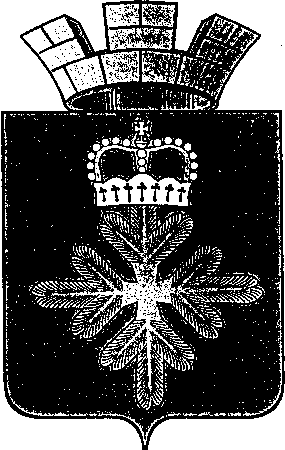 ПОСТАНОВЛЕНИЕАДМИНИСТРАЦИИ ГОРОДСКОГО ОКРУГА ПЕЛЫМВ соответствии с Федеральным законом от 29 декабря 2012 года № 273-ФЗ «Об образовании в Российской Федерации», постановлением Правительства Российской Федерации от 26.02.2021 № 256 «Об особенностях проведения государственной итоговой аттестации по образовательным программам основного общего и среднего общего образования в 2021 году», приказом Министерства просвещения Российской Федерации от 07.11.2018 № 190/1512 «Об утверждении Порядка проведения государственной итоговой аттестации по образовательным программам среднего общего образования», приказом Минпросвещения России № 104, Рособрнадзора № 306 от 16.03.2021 «Об особенностях проведения государственной итоговой аттестации по образовательным программам основного общего образования в 2021 году», приказом Минпросвещения России № 105, Рособрнадзора № 307 от 16.03.2021 «Об особенностях проведения государственной итоговой аттестации по образовательным программам среднего общего образования в 2021 году», администрация городского округа Пелым ПОСТАНОВЛЯЕТ:1. Провести на территории городского округа Пелым Государственную итоговую аттестацию (далее ГИА) за курс основного общего образования и среднего общего образования.2. Руководителям муниципальных общеобразовательных учреждений (Т.А. Смирнова, Л.А. Полывода), руководителям пунктов проведения экзаменов (Т.А. Ларина, Л.В. Кузнецова):1) организовать работу пунктов проведения экзаменов (далее ППЭ) на базе общеобразовательных учреждений;2) сформировать штат ППЭ из работников учреждения, прошедших обучение;3) подготовить ППЭ для проведения ГИА, в соответствии с требованиями и нормами, предъявляемыми к ППЭ;4) обеспечить наличие паспорта ППЭ.3. Утвердить составы следующих территориальных комиссий Свердловской области в городском округе Пелым на 2021 год:1) территориальной экзаменационной подкомиссии Государственной экзаменационной комиссии (далее - ТП ГЭК) в городском округе Пелым (Приложение № 1);2) территориального представительства региональной предметной комиссии Государственной экзаменационной комиссии Свердловской области (далее - ТП РПК ГЭК) для проведения проверки и оценки результатов выполнения заданий с развернутым ответом выпускников 9-х классов в период ГИА (Приложение № 2);3) территориальной подкомиссии Конфликтной комиссии Свердловской области в городском округе Пелым (Приложение № 3).4. Отделу образования, культуры, спорта и по делам молодежи администрации городского округа Пелым (Е.А. Шмелева) оказать содействие в работе территориальным комиссиям Свердловской области в городском округе Пелым на 2021 год.5. Определить место размещения территориального представительства региональной предметной комиссии Государственной экзаменационной комиссии Свердловской области (далее - ТП РПК ГЭК) муниципальное казенное учреждение городского округа Пелым «Информационно-методический центр».6. Директору муниципального казенного учреждения городского округа Пелым «Информационно-методический центр» Кушнир Наталье Павловне:1) обеспечить условия для работы ТП РПК ГЭК;2) обеспечить своевременное информирование всех участников образовательного процесса о ходе подготовки и проведения итоговой аттестации на территории;3) сформировать списки лиц для осуществления наблюдения за соблюдением порядка проведения ГИА в качестве общественных наблюдателей в ППЭ, в соответствии с требованиями. 7. Считать выходные и праздничные дни в период итоговой аттестации с мая по июль 2021 года, совпавшие с днями проверки экзаменационных работ, рабочими днями для членов ТП РПК ГЭК, осуществляющих проверку в данный день в соответствии с графиком.8. Возложить ответственность за подготовку и проведение ГИА на территории городского округа Пелым на ведущего специалиста отдела образования культуры, спорта и по делам молодежи администрации городского округа Пелым Шмелеву Екатерину Александровну.9. Настоящее постановление опубликовать в информационной газете «Пелымский вестник» и разместить на официальном сайте городского округа Пелым в информационно-телекоммуникационной сети «Интернет».10. Контроль исполнения настоящего постановления возложить на заместителя главы администрации городского округа Пелым Пелевину Алену Анатольевну.Глава городского округа Пелым                                                              Ш.Т. АлиевСостав территориальной экзаменационной подкомиссииГосударственной экзаменационной комиссии в городском округе Пелымна 2021 годСоставтерриториального представительства региональной предметной комиссии Государственной экзаменационной комиссии Свердловской области в городском округе Пелым на 2021 годСоставтерриториальной подкомиссии Конфликтной комиссии Свердловской области в городском округе Пелым на 2021 годЧлены территориальнойконфликтной комиссии:от 30.04.2021 № 142п. ПелымО проведении Государственной итоговой аттестации в 2021 годуна территории городского округа ПелымПриложение № 1Утвержден: постановлением администрации городского округа Пелым от 30.04.2021 № 1421.Кушнир Наталья ПавловнаДиректор муниципального казённого учреждения городского округа Пелым «Информационно-методический центр», председатель территориальной подкомиссии ГЭК;2.Шмелева Екатерина Александровна  Ведущий специалист отдела образования, культуры, спорта и по делам молодежи администрации городского округа Пелым заместитель председателя территориальной подкомиссии ГЭК;3.Жукова Елена ВладимировнаЗаместитель директора по учебно-воспитательной работе муниципального казённого общеобразовательного учреждения средняя общеобразовательная школа № 1 п. Пелым, секретарь территориальной подкомиссии ГЭК;Члены ТП ГЭК:4.Полывода Любовь Андреевна Директор муниципального казённого общеобразовательного учреждения средняя общеобразовательная школа № 2 п. Атымья;5.Смирнова Татьяна АлександровнаДиректор муниципального казённого общеобразовательного учреждения средняя общеобразовательная школа № 1 п. Пелым, 6.Сопильняк Вера ВасильевнаУчитель муниципального казённого общеобразовательного учреждения средней общеобразовательной школы № 2 п. АтымьяФИО, должность в территориальном представительстве предметной подкомиссии Государственной экзаменационной комиссии Свердловской области (председатель, заместитель председателя, эксперт)Должность по месту работыМесто работы (наименование учреждения или  организации полностью, без сокращений)123Члены ТП РПК ГЭК:Члены ТП РПК ГЭК:Члены ТП РПК ГЭК:Учебный предмет: математикаУчебный предмет: математикаУчебный предмет: математикаСмирнова Людмила Анатольевна, председатель комиссииУчитель математикиМуниципальное казённое общеобразовательное учреждение средняя общеобразовательная школа №1 п. ПелымРусакова Елена Александровна, экспертУчитель математикиМуниципальное казённое общеобразовательное учреждение средняя общеобразовательная школа № 1 п. ПелымУчебный предмет: физикаУчебный предмет: физикаУчебный предмет: физикаСмирнова Ирина Владимировна, эксперт Учитель физикиМуниципальное казённое общеобразовательное учреждение средняя общеобразовательная школа № 1 п. ПелымУчебный предмет: химияУчебный предмет: химияУчебный предмет: химияГоголина Екатерина Владимировна, экспертУчитель химии и биологииМуниципальное казённое общеобразовательное учреждение средняя общеобразовательная школа № 1 п. ПелымУчебный предмет: биологияУчебный предмет: биологияУчебный предмет: биологияГоголина Екатерина Владимировна, председатель комиссииУчитель химии и биологииМуниципальное казённое общеобразовательное учреждение средняя общеобразовательная школа № 1 п. ПелымБычкова Оксана Ивановна, экспертУчитель биологииМуниципальное казённое общеобразовательное учреждение средняя общеобразовательная школа № 1 п. ПелымУчебный предмет: информатика и ИКТУчебный предмет: информатика и ИКТУчебный предмет: информатика и ИКТОрехова Наталья Викторовна, экспертучитель информатики и ИКТМуниципальное казённое общеобразовательное учреждение средняя общеобразовательная школа № 1 п. ПелымУчебный предмет: историяУчебный предмет: историяУчебный предмет: историяДаровских Татьяна Алексеевна, председатель комиссииучитель истории и обществознанияМуниципальное казённое общеобразовательное учреждение средняя общеобразовательная школа № 1 п. ПелымЛарина Татьяна Александровна, экспертучитель истории и обществознанияМуниципальное казённое общеобразовательное учреждение средняя общеобразовательная школа № 1 п. ПелымУчебный предмет: обществознаниеУчебный предмет: обществознаниеУчебный предмет: обществознаниеДаровских Татьяна Алексеевна, председатель комиссии учитель истории и обществознанияМуниципальное казённое общеобразовательное учреждение средняя общеобразовательная школа № 1 п. ПелымЛарина Татьяна Александровна, экспертучитель истории и обществознанияМуниципальное казённое общеобразовательное учреждение средняя общеобразовательная школа № 1 п. ПелымУчебный предмет: русский языкУчебный предмет: русский языкУчебный предмет: русский языкКрасильникова Любовь Александровна, председатель комиссии Учитель русского языка и литературыМуниципальное казённое общеобразовательное учреждение средняя общеобразовательная школа № 1 п. ПелымКирилина Светлана Владимировна, экспертУчитель русского языка и литературыМуниципальное казённое общеобразовательное учреждение средняя общеобразовательная школа № 1 п. ПелымГабова Лариса Анатольевна, экперт Учитель русского языка и литературыМуниципальное казённое общеобразовательное учреждение средняя общеобразовательная школа № 1 п. ПелымШрамкова Татьяна Дмитриевна, экспертУчитель русского языка и литературыМуниципальное казённое общеобразовательное учреждение средняя общеобразовательная школа № 1 п. ПелымУчебный предмет: литератураУчебный предмет: литератураУчебный предмет: литератураКрасильникова Любовь Александровна, председатель комиссии Учитель русского языка и литературыМуниципальное казённое общеобразовательное учреждение средняя общеобразовательная школа № 1 п. ПелымГабова Лариса Анатольевна, экспертУчитель русского языка и литературыМуниципальное казённое общеобразовательное учреждение средняя общеобразовательная школа № 1 п. ПелымШрамкова Татьяна Дмитриевна, экспертУчитель русского языка и литературыМуниципальное казённое общеобразовательное учреждение средняя общеобразовательная школа № 1 п. Пелым1.Пелевина Алена АнатольевнаЗаместитель главы администрации городского округа Пелым, председатель территориальной конфликтной комиссии;2.Голяк Евгения ГеннадьевнаМетодист муниципального казенного учреждения городского округа Пелым «Информационно- методический центр», заместитель председателя территориальной конфликтной комиссии;3.Вилесова Анастасия СергеевнаМетодист муниципального казенного учреждения городского округа Пелым «Информационно- методический центр», секретарь территориальной конфликтной комиссии;4.Касимова Светлана ВасильевнаЧлен родительского комитета муниципального казённого общеобразовательного учреждения средняя общеобразовательная школа № 2 п. Атымья;5.Новожилова Лариса ВладимировнаЧлен Совета при главе городского округа Пелым по реализации национального проекта «Образование»;6.Осокина Елена ЛеонидовнаПредставитель родительского комитета муниципального казённого общеобразовательного учреждения средняя общеобразовательная школа № 1 п. Пелым.